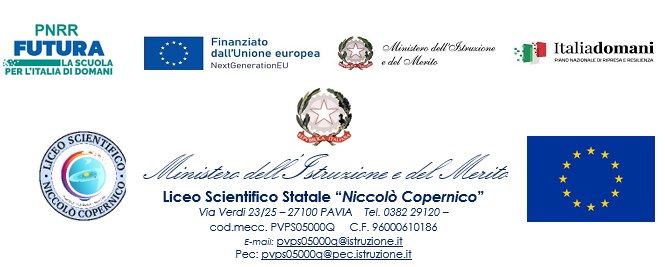                                                                                                                            Dirigente Scolastico Liceo N Copernico di PaviaIl/la sottoscritto/a _____________________________________________________ genitore dell’alunno/a __________________________________________________ della classe __________ a. s. 20__/20__ con la presente CHIEDEIl rimborso della somma di Euro …………. per⃝ Viaggio di istruzione a ____________________⃝ Uscita didattica  a ____________________⃝ Contributo per l’iscrizione alla classe  __________ a.s. __________Pavia, ………………                                                                    Firma                                                      Modalità di rimborso:Assegno circolare al seguente indirizzo  …………………………………………………….……Accredito sul conto corrente bancario o conto corrente postale Banca ……………………………………………………………………………………………INTESTATO A:…………………………………………………………………………………CODICE IBAN: